Bedienungsanleitung
Funktelefon Doro Phone Easy 110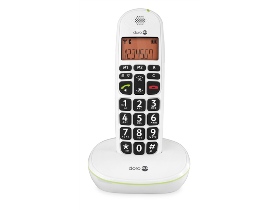 SZBLIND Art. Nr. 12.040Stand: 31.10.2023Einleitung Herzlichen Glückwunsch zu Ihrem Doro Phone Easy 110.Dies ist eine angepasste Bedienungsanleitung, die Ihnen das Kennenlernen des Telefons erleichtern wird. Die Original-Anleitung des Herstellers ist im Lieferumfang enthalten.Hinweis: Da dieses Telefon nicht mit einer Sprachausgabe ausgestattet ist, die alle Funktionen unterstützt, kann es nicht vollumfänglich selbständig genutzt werden, wenn Sie die Anzeige nicht ablesen können. Es kann lediglich eingestellt werden, dass beim Drücken der Zifferntasten die entsprechende Zahl von einer Sprachausgabe angesagt wird (siehe Kapitel 6.17.2). Für Einstellungen etc brauchen Sie daher allenfalls sehende Hilfe.LieferumfangFolgende Komponenten sind im Lieferumfang enthalten:1 Basisstation1 Mobilteil1 Telefonkabel1 NetzteilAkkusGerätebeschreibungBasisstationLegen Sie die Basisstation so vor sich hin, dass die Mulde für das Mobilteil zu Ihnen zeigt.StirnseiteDie kleine, runde Anschlussbuchse links dient zum Anschluss des Steckernetzteils. Rechts daneben finden Sie die viereckige Buchse für das Telefonkabel.GeräteoberseiteVorne in der Mitte fühlen Sie die Mulde, in welche Sie das Mobilteil zum Laden der Akkus stellen. Die kleine, rechteckige Taste dahinter dient zum Suchen des Mobilteils (Suchtaste).MobilteilHalten Sie das Mobilteil so in der Hand, dass die Vorderseite mit den Tasten zu Ihnen zeigt.VorderseiteGanz oben an der Vorderseite befindet sich die Hörmuschel (runde, geriffelte Fläche).Die viereckige, glatte Fläche darunter ist die Anzeige. Darunter befinden sich die Tasten des Mobilteils. Diese sind in drei Gruppen eingeteilt.Die oberste Gruppe besteht aus einer Reihe von drei kleinen Tasten:Links: Taste "c" zur Tätigung von internen Anrufen (wenn mehrere Mobilteile angemeldet sind) bzw. zum löschen von Zeichen bei der Eingabe von Telefonnummern oder TextMitte: Telefonbuch-TasteRechts: Menü/OkayDarunter finden Sie in der Mitte eine grosse Taste, umgeben von vier weiteren Tasten.Die grosse Taste in der Mitte hat mehrere Funktionen. Diese können Sie aktivieren, indem Sie jeweils den oberen oder unteren Rand der Taste drücken.Wenn Sie sich in einem Menü befinden, können Sie mit dieser Taste im Menü nach oben (oberer Rand) und nach unten (unterer Rand) blättern.In der Grundstellung dient der obere Rand zum Aufrufen der Liste eingegangener Anrufe und der untere Rand zum Aufruf der 10 zuletzt gewählten Nummern.Der Einfachheit halber wird diese Taste in dieser Anleitung als Wipp-Taste bezeichnet (Wipp-Taste oben/unten)Neben der Wipp-Taste finden Sie die folgenden Tasten:Oben links: Rückfrage-TasteOben rechts: StummschaltungUnten links: AnruftasteUnten rechts: Beenden-TasteDarunter finden Sie die geläufige Telefon-Tastatur:1.	Reihe (von links nach rechts): Zifferntasten 1, 2, 32.	Reihe (von links nach rechts: Zifferntasten 4, 5, 63.	Reihe (von links nach rechts: Zifferntasten 7, 8, 94.	Reihe von links nach rechts: Tasten *, 0 und #Der kleine Schlitz unter der Taste 0 ist das Mikrofon.RückseiteAn der Rückseite oben befindet sich der Lautsprecher (geriffelte Fläche) und darunter die Abdeckung des Akkufachs.UnterseiteAn der Unterseite befindet sich der Anschluss für die Basisstation.Rechte SeiteOben auf der rechten Geräteseite finden Sie die längliche +/--Taste zur Regelung der Lautstärke. Der obere Rand dient zur Erhöhung, der untere Rand zur Verminderung der Lautstärke.Linke SeiteAuf der linken Seite oben befindet sich die Taste zum Ein- oder Ausschalten der Lautstärkeanhebung (Siehe Kapitel 6.13).InstallationVerbinden Sie den Netzadapter mit der Netzsteckdose und der Basisstation. Schliessen Sie anschliessend das Telefonkabel an eine Anschlussdose und an der Basisstation an. Beachten Sie dabei, dass der kleine Clip des Steckers, den Sie in die Basisstation einstecken, nach oben zeigt.Hinweis! Verwenden Sie das mitgelieferte Telefonkabel, da das vorhandene Telefonkabel des Vorgängertelefons unter Umständen eine nicht passende Belegung hat und Sie damit kein Freizeichen erhalten.Akkus einlegenDas Akkufach befindet sich auf der Rückseite des Mobilteils. Entfernen Sie die Abdeckung, indem Sie beispielsweise das Gerät so in die rechte Hand nehmen, dass die Rückseite zu Ihnen zeigt. Legen Sie Ihre linke Hand so auf die Abdeckung des Akkufachs, dass der Mittelfinger in der kleinen Mulde oben in der Mitte liegt. Ziehen Sie die Abdeckung mit gleichzeitigem leichten Drücken zu sich hin, bis sie sich löst.Legen Sie die Akkus (2 x 1.2 V AAA 500 mAh NiMH) so ein, dass jeweils das flache Ende des Akkus zur Feder im Akkufach zu liegen kommt. Drücken Sie dabei den Akku leicht gegen die Feder. Sobald diese nachgibt, können Sie den Akku einleegen.Passen Sie anschliessend die Abdeckung ein und schieben sie von sich weg, bis sie mit einem Klick einrastet.Akkus ladenStellen Sie das Mobilteil zum Aufladen auf die Ladestation (beim ersten Gebrauch für 24 Stunden).GrundeinstellungenSpracheDrücken Sie Menü/Okay.Blättern Sie mit der Wipp-Taste oben/unten zu Einstell. Drücken Sie Menü/Okay.Blättern Sie zu Mobilteil einstellen. Drücken Sie Menü/Okay.Blättern Sie zu Sprache. Drücken Sie Menü/Okay.Blättern Sie zur gewünschten Sprache. Drücken Sie Menü/Okay.Drücken Sie die Beenden-Taste, um das Menü zu verlassen.Datum/Uhrzeit/AlarmDrücken Sie Menü/Okay.Blättern Sie mit der Wipp-Taste oben/unten zu Einstell.. Drücken Sie Menü/Okay.Blättern Sie zu Datum/Zeit/Wecker. Drücken Sie Menü/Okay.Blättern Sie zu Zeit / Datum. Drücken Sie Menü/Okay.Wählen Sie Zeit-format und drücken Sie Menü/Okay. Wählen Sie 24 Std oder 12 Std. Drücken Sie Menü/Okay.Wählen Sie Datums-format und drücken Sie Menü/Okay. Wählen Sie tt/mm oder mm/tt und drücken Sie Menü/Okay.Wählen Sie Eingabe Uhrzeit und drücken Sie Menü/Okay.Geben Sie mit den Zifferntasten die aktuelle Uhrzeit ein. Drücken Sie Menü/Okay.Blättern Sie zu Eingabe Datum. Drücken Sie Menü/Okay.Geben Sie mit den Zifferntasten das aktuelle Datum ein. Drücken Sie Menü/Okay.Hinweis! Nur wenn Datum und Uhrzeit korrekt eingegeben sind, ist der volle Funktionsumfang nutzbar. AlarmDrücken Sie Menü/Okay.Blättern Sie mit der Wipp-Taste oben/unten zu Einstell.. Drücken Sie Menü/Okay.Drücken Sie Menü/Okay, gehen Sie zu Datum/Zeit/Wecker und drücken Sie Menü/Okay.Blättern Sie zu Wecker. Drücken Sie Menü/Okay.Wählen Sie Ein, um den Alarm zu aktivieren (wählen Sie Aus, um ihn wieder zu deaktivieren). Drücken Sie Menü/Okay.Geben Sie mit den Zifferntasten die Uhrzeit für den Alarm ein. Drücken Sie Menü/Okay.Blättern Sie zu Rufton. Drücken Sie Menü/Okay.Drücken Sie Menü/Okay.Hinweis! Bei Erreichen der eingestellten Alarmzeit wird Wecker angezeigt. Sie können das Signal durch Drücken einer beliebigen Taste ausschalten. Die Lautstärke wird von der Klingeltonlautstärke des Mobilteils vorgegeben. Ist der Klingelton des Mobilteils auf Auss gestellt, ertönt der Alarmton weiterhin bei Stufe 1.BedienungAnrufenGeben Sie die gewünschte Rufnummer ein. Löschen können Sie mit c (siehe Kapitel 3.2.1).Drücken Sie die Anruftaste, um den Anruf zu tätigen. Drücken Sie die Beenden-Taste zum Beenden des Anrufs.Annehmen eines AnrufsDrücken Sie die Anruftaste, um den Anruf anzunehmen. Drücken Sie diese Taste erneut, um den Anruf mit eingeschaltetem Lautsprecher entgegenzunehmen.Drücken Sie die Beenden-Taste zum Beenden des Anrufs.Hinweis! Ist die automatische Annahmefunktion aktiviert, wird der Anruf angenommen, wenn Sie das Mobilteil aus der Basisstation nehmen. (siehe Kapitel 7.1).WahlwiederholungDrücken Sie die Wipp-Taste unten. Blättern Sie mit der Wipp-Taste oben/unten durch die letzten 10 gewählten Nummern. Ist die Nummer im Telefonbuch verzeichnet, wird auch der zugehörige Name angezeigt. Drücken Sie die Anruftaste, um den aktuell angezeigten Eintrag anzurufen, oder Menü/Okay, um das Untermenü aufzurufen (siehe Kapitel 6.14).LauthörenDrücken Sie die Anruftaste, um zwischen Mobilteil und Lautsprecher umzuschalten. Ist der Lautsprecher eingeschaltet, wird dies mit einem Symbol angezeigt.Hinweis! Beachten Sie, dass beim Lauthören nicht beide Gesprächsteilnehmer gleichzeitig sprechen können.Um Energie zu sparen, werden die Lautsprecher und die Displaybeleuchtung bei schwachen Akkus abgeschaltet.StummschaltungSie können das Mikrofon während des Gesprächs mit der Taste zur Stummschaltung ein-und ausschalten (siehe Kapitel 3.2.1).AnrufdauerWährend eines Anrufs wird die Anrufdauer im Format HH:MM:SS angezeigt.TexteingabeDrücken Sie jede Zahlentaste so oft, bis das gewünschte Zeichen erscheint, und warten Sie dann einige Sekunden, bevor Sie das nächste Zeichen eingeben.1 = Leerzeichen2 = a, b, c3 = d, e, f4 = g, h, i5 = j, k, l6 = m, n, o7 = p, q, r, s8 = t, u, v9 = w, x, y, z* = schaltet zwischen Gross- und Kleinbuchstaben um (ABC/abc/Abc)Drücken Sie zum Löschen auf c (siehe Kapitel 3.2.1). Halten Sie c gedrückt, um die gesamte Textzeichenfolge zu löschen. Drücken Sie (mehrmals) auf die Beenden-Taste oder c, um das Menü zu verlassen.TastensperreHalten Sie # für ca 2 Sekunden gedrückt, um die Tastensperre ein-oder auszuschalten. Ist die Tastensperre eingeschaltet, wird dies mit einem Symbol angezeigt. Auch bei eingeschalteter Tastensperre können Sie eingehende Anrufe annehmen, wenn Sie dazu die Anruftaste drücken. Für die Dauer des Gesprächs ist die Tastensperre dann ausgeschaltet. Wird der Anruf beendet oder abgewiesen, so ist die Tastensperre wieder aktiv.Hinweis! Die Notrufnummern 999, 112 und 911 können auch gewählt werden, wenn die Tastensperre eingeschaltet ist.Mobilteil suchenDrücken Sie die Suchtaste an der Basisstation, um das Mobilteil zu suchen (siehe Kapitel 3.1.2). Alle angemeldeten Mobilteile klingeln und das Display zeigt Paging an. Das Signal hört automatisch auf oder drücken Sie alternativ erneut die Suchtaste oder die Beenden-Taste am Mobilteil.Mobilteil ein-/ausschaltenHalten Sie im Ruhezustand die Beenden-Taste für ca 2 Sekunden gedrückt, um das Mobilteil ein-bzw. auszuschalten. Bestätigen Sie mit Menü/Okay.Stumm/Klingelton ausHalten Sie im Ruhezustand die Taste * für ca 2 Sekunden gedrückt, um den Klingelton des Mobilteils ein-oder auszuschalten (siehe auch Kapitel 6.17). Wenn der Klingelton abgeschaltet ist, wird dies mit einem Symbol angezeigt.LautstärkeregelungDie Lautstärke kann während des Gesprächs durch die +/--Taste auf der rechten Seite des Mobilteils geregelt werden (siehe Kapitel 3.2.4). Die Lautstärke wird im Display angezeigt. Die Einstellung wird nach Beendigung des Gesprächs beibehalten. LautstärkeanhebungDrücken Sie die taste an der linken Seite des Mobilteils, um die Lautstärkeanhebung ein-oder auszuschalten. Bei eingeschalteter Lautstärkeanhebung leuchtet die LED-Anzeige auf. Die Lautstärkeanhebung wird automatisch mit Beendigung des Gesprächs deaktiviert, um bei Menschen mit normalem Hörvermögen einem Gehörschaden vorzubeugen. VORSICHT! Die Lautstärke des Mobilteils kann sehr hoch sein. Die Lautstärkeanhebung sollte nur von Personen mit vermindertem Hörvermögen genutzt werden.TelefonbuchDas Telefonbuch kann 100 Einträge speichern. Die Telefonbucheinträge werden alphabetisch nach Namen sortiert. Jeder Name kann bis zu 10 Zeichen und jede Telefonnummer kann bis zu 24 Ziffern enthalten. Wenn die Rufnummer des Anrufers an Ihrem Telefonanschluss übertragen wird, werden der Name und die Nummer des Anrufers angezeigt (für solche Nummern, die im Telefonbuch gespeichert sind).Speichern von EinträgenDrücken Sie die Telefonbuch-Taste. Drücken Sie Menü/Okay.Blättern Sie mit der Wipp-Taste oben/unten zu Neuer Eintrag. Drücken Sie Menü/Okay.Geben Sie den Namen ein. Drücken Sie Menü/Okay.Geben Sie eine Rufnummer ein. Löschen Sie mit c. Drücken Sie Menü/Okay.Wählen Sie die gewünschte Gruppe. Drücken Sie Menü/Okay.Wählen von Nummern aus dem TelefonbuchDrücken Sie die Telefonbuch-Taste.Blättern Sie mit der Wipp-Taste oben/unten durch die Einträge. Durchsuchen Sie das Telefonbuch, indem Sie die entsprechende Zifferntaste für den ersten Buchstaben des Namens drücken.Drücken Sie Menü/Okay.Blättern Sie zu Anrufen. Drücken Sie Menü/Okay.Bearbeiten von EinträgenDrücken Sie die Telefonbuch-Taste.Blättern Sie mit der Wipp-Taste oben/unten zu dem Eintrag, den Sie ändern möchten. Drücken Sie Menü/Okay.Blättern Sie zu Bearbeit.. Drücken Sie Menü/Okay.Ändern Sie den Namen. Mit c löschen Sie einen Buchstaben oder gehen ein Zeichen zurück. Drücken Sie Menü/Okay.Ändern Sie die Rufnummer. Mit c löschen Sie einen Buchstaben oder gehen ein Zeichen zurück. Drücken Sie Menü/Okay.Wählen Sie die gewünschte Gruppe. Drücken Sie Menü/Okay.Telefonbucheinträge auf ein anderes Mobilteil kopieren (Nur für erweiterte Systeme mit zwei oder mehr Mobilteilen)Drücken Sie die Telefonbuch-Taste.Blättern Sie mit der Wipp-Taste oben/unten zu dem Eintrag, den Sie kopieren möchten. Drücken Sie Menü/Okay.Blättern Sie zu Kopieren/Alles kopieren. Drücken Sie Menü/Okay.Wählen Sie ein Zielmobilteil aus. Drücken Sie Menü/Okay.Akzept? wird auf dem Zielmobilteil angezeigt.Drücken Sie zur Bestätigung auf dem Zielmobilteil auf Menü/Okay.Löschen von EinträgenDrücken Sie die Telefonbuch-Taste.Blättern Sie mit der Wipp-Taste oben/unten zu dem Eintrag, den Sie löschen möchten. Drücken Sie Menü/Okay.Blättern Sie zu Löschen/Alles löschen. Drücken Sie Menü/Okay.Bestätigen Sie mit Menü/Okay.SpeicherkapazitätHier können Sie überprüfen, wie viele Telefonbucheinträge gespeichert sind und welche Speichergrösse verfügbar ist.Bearbeiten von GruppenDrücken Sie die Telefonbuch-Taste. Drücken Sie Menü/Okay.Blättern Sie mit der Wipp-Taste oben/unten zu Rufgruppe bearbeiten. Drücken Sie Menü/Okay.Blättern Sie zu der Gruppe, die Sie bearbeiten möchten. Drücken Sie Menü/Okay.Blättern Sie zu Rufgruppe bearbeiten/Rufton einstellen. Drücken Sie Menü/Okay.Treffen Sie Ihre Auswahl und bestätigen Sie dann durch Drücken von Menü/Okay.KurzwahlSobald ein Eintrag als Kurzwahl gespeichert wurde, müssen Sie nur noch die entsprechende Taste drücken, um den Anruf zu tätigen. Hinweis! Eine Kurzwahl kann nur dann zugewiesen werden, wenn ein entsprechender Eintrag im Telefonbuch gespeichert ist.Speichern von KurzwahlwahlnummernDrücken Sie die Telefonbuch-Taste. Drücken Sie Menü/Okay.Gehen Sie zu Kurzwahl und drücken Sie Menü/Okay.Wählen Sie Taste 2–Taste 9. Drücken Sie Menü/Okay.Wählen Sie einen Eintrag im Telefonbuch aus und drücken Sie Menü/Okay. Die von Ihnen gewählte Zifferntaste wird erneut angezeigt.Drücken Sie Menü/Okay, um zum Untermenü, wie etwa Bearbeit. und Löschen, zu gelangen.Wählen über KurzwahlwahltastenUm eine Kurzwahlwahlnummer zu wählen, halten Sie die entsprechende Zifferntaste (Taste 2–Taste 9) so lange gedrückt, bis die Rufnummer angezeigt wird (ca 2 Sekunden). Anrufliste (Anruferanzeige)Mit der Anruferanzeige können Sie vor dem Annehmen des Anrufs sehen, wer Sie anruft. Die Anrufliste enthält die während Ihrer Abwesenheit eingegangenen Anrufe. Wenn die Nummer im Telefonbuch gespeichert ist, wird auch der dazugehörige Name angezeigt. Die Anrufe werden in chronologischer Reihenfolge gespeichert. Die letzten 20 eingegangenen, angenommen und nicht angenommenen Anrufe werden mit Datum und Uhrzeit gespeichert. NeuerAnruf/NeueAnrufe wird im Ruhezustand angezeigt.Hinweis! Diese Funktion ist nur möglich, wenn an Ihrem Telefonanschluss die Rufnummer übertragen wird. Eine evt. vorhandene Telefonanlage oder Internet-Telefoniebox muss so eingestellt sein, dass die Rufnummer an das Telefon übermittelt wird.Aufrufen und WählenDrücken Sie die Wipp-Taste oben. Drücken Sie Menü/Okay. Alternativ können Sie auch Menü/Okay drücken und Anrufliste wählen.Blättern Sie zu der gewünschten Nummer.Drücken Sie die Anruftaste zum Wählen der Telefonnummer oder drücken Sie Menü/Okay, um in das Untermenü mit den folgenden Einträgen zu gelangen:Details: Details für den Anruf ansehenLöschen: Diese Nummer aus der Anrufliste löschen (nicht aus dem Telefonbuch)Alles löschen: Alle Nummern aus der Anrufliste löschen (nicht aus dem Telefonbuch)Anrufen: Diese Nummer wählenNummer speichern: Nummer im Telefonbuch speichernArt der Anrufliste: Speichern Sie Informationen zu Entgang. Anrufe (nicht angenommen) oder Alle Anrufe (angenommen und nicht angenommen).Hinweis! Die jeweils letzten 20 eingehenden Anrufe (angenommene und nicht angenommene) werden zusammen mit dem Datum und der Uhrzeit des Anrufs gespeichert. Um mehr nicht angenommene Anrufe aufzulisten, können Sie nur Entgang. Anrufe in der Liste speichern lassen.Löschen von Nummern aus der AnruflisteDrücken Sie die Wipp-Taste oben. Blättern Sie mit der Wipp-Taste oben/unten zum gewünschten Eintrag. Drücken Sie Menü/Okay.Blättern Sie zu Löschen/Alles löschen. Drücken Sie Menü/Okay.Bestätigen Sie mit Menü/Okay.Anzeige bei Anrufern ohne NummerEs können folgende Meldungen angezeigt werden:Unbekannt: Unbekannte Rufnummer, z.B. Anruf aus dem Ausland.Private: Die Rufnummer ist unterdrückt. Nummer kann nicht angezeigt werden.* Anzeige einer Sprachnachricht von Ihrem Netzbetreiber.* Diese Funktion ist nur in bestimmten Ländern verfügbar. So entfernen Sie diese Anzeige von Sprachnachrichten: Drücken Sie die Wipptaste oben und halten Sie die 4 gedrückt.TöneKlingelnDrücken Sie Menü/Okay. Blättern Sie zu Töne. Drücken Sie Menü/Okay.Blättern Sie zur gewünschten Funktion, z. B. Klingeln. Drücken Sie Menü/Okay.Blättern Sie zur gewünschten Einstellung. Drücken Sie Menü/Okay:Externe Anrufe: Wählen Sie einen Klingelton für externe Anrufe. Drücken Sie Menü/Okay.Interne Anrufe: Wählen Sie einen Klingelton für interne Anrufe. Drücken Sie Menü/Okay.Lautstärke: 1 = am leisesten, 5 = am lautesten oder Aus. Drücken Sie Menü/Okay.Stumm Piepton = Mobilteil piept bei eingehendem Anruf; Aus = Klingelton des Mobilteils ist bei eingehenden Anrufen stumm geschaltet. Drücken Sie Menü/OkayHinweis! Melodie 6–Melodie10 signalisieren noch bis zu neun Sekunden, nachdem der Anrufer aufgelegt hat oder bei Nutzung mehrerer Mobilteile, wenn mit einem Anderen angenommen wurde. Wählen Sie Melodie 1–Melodie 5 , wenn Sie dies vermeiden möchten.WarntöneDrücken Sie Menü/Okay. Blättern Sie zu Töne. Drücken Sie Menü/Okay.Blättern Sie zur gewünschten Funktion, z. B. Warntöne . Drücken Sie Menü/Okay.Blättern Sie zur gewünschten Einstellung. Drücken Sie Menü/Okay:Tastenton: Wählen Sie Tastenton, Sprechen. Tasten oder Aus. Beim Auswählen von Sprechen. Tasten auch die gewünschte Sprache auswählen.Bestätige: Wählen Sie Ein oder Aus. Bestätigen Sie mit Menü/Okay.Akku schwach: Wählen Sie Ein oder Aus. Bestätigen Sie mit Menü/Okay.Nicht verfügbar: Wählen Sie Ein oder Aus. Bestätigen Sie mit Menü/Okay.EinstellungenMobilteil einstellenDrücken Sie Menü/Okay. Blättern Sie zu Mobilteil einstellen. Drücken Sie Menü/Okay.Blättern Sie zur gewünschten Funktion, z. B. Sprache. Drücken Sie Menü/Okay.Blättern Sie zur gewünschten Einstellung. Drücken Sie Menü/Okay:Direktwahl PIN: (der werkseitig eingestellte Code ist 0000) Basiswahl (Kommt nur bei Systemen mit mehreren Basisstationen zum Tragen.Display Stufe (1 = normal) Wählen Sie Mobilteil Name = Text/Name wird im Ruhezustand angezeigt. Bestätigen Sie mit Menü/Okay.Sprache: Die Menüsprache des Mobilteils.Auto Antwort: Ein = Anruf wird angenommen, sobald das Mobilteil aus der Basisstation genommen wird. Aus = Anruf wird durch Drücken der Anruftaste angenommen.Mobilteil anmelden: Um ein neues Mobilteil anzumelden (siehe Kapitel 8).Mobilteil abmelden: Ein Mobilteil von der Basisstation abmelden. Geben Sie den PIN-Code (werkseitig ist 0000 eingestellt) ein, und drücken Sie Menü/Okay. Zum Bestätigen erneut Menü/Okay drücken.Mobilteil zurücksetzen: Sie können das Mobilteil auf die Werkseinstellungen zurücksetzen. Geben Sie den PIN-Code (werkseitig ist 0000 eingestellt) ein, und drücken Sie Menü/Okay. Zum Bestätigen erneut Menü/Okay drücken.Hinweis! Mit einem abgemeldeten Mobilteil sind keine Anrufe mehr möglich.Basis einstellenDrücken Sie Menü/Okay.Blättern Sie zu Basis einstellen. Drücken Sie Menü/Okay.Blättern Sie zur gewünschten Funktion, z. B. Klingeln. Drücken Sie Menü/Okay.Nehmen Sie die gewünschte Einstellung vor. Drücken Sie Menü/Okay:Klingeln: Wählen Sie den Klingelton der Basisstation aus. Bestätigen Sie mit Menü/Okay.Lautstärke: Lautstärke des Klingeltons der Basisstation. 1 = am leisesten, 5 = am lautesten, oder Aus. Bestätigen Sie mit Menü/Okay.Flash-zeiten: Für Rückfragefunktion 600 ms  = Neuseeland, 300 ms = Frankreich/Portugal, 100 ms = andere einschliesslich GB/AUSSystem-PIN: PIN-Code ändern (werkseitig ist 0000 eingestellt).Basis zurücksetz: Sie können die Basisstation auf die Werkseinstellungen zurücksetzen. Geben Sie den PIN-Code (werkseitig ist 0000 eingestellt) ein, und drücken Sie Menü/Okay. Zum Bestätigen erneut Menü/Okay drückenErweitertes System (zwei oder mehr Mobilteile)Im Ruhezustand wird die jeweilige Intern-Nummer im Display angezeigt. Die Basisstation sollte an einem zentralen Ort aufgestellt werden, sodass die Reichweite alle Mobilteile umfasst.Anmelden eines weiteren MobilteilsAlle im Lieferumfang enthaltenen Mobilteile sind bereits an der Basisstation angemeldet. An einer Basisstation können bis zu fünf Mobilteile angemeldet werden. Hinweis! Dieses Modell ist GAP-kompatibel (GAP: Generic Access Profile). Das heisst, sowohl Mobilteil als auch Basisstation können mit den meisten anderen GAP-kompatiblen Geräten anderer Hersteller verwendet werden. Das GAP-Protokoll kann jedoch nicht sicherstellen, dass alle Funktionen verfügbar sind.Halten Sie die Suchtaste (Basisstation) so lange gedrückt, bis die Anzeige blinkt (ca 2 Sekunden).Drücken Sie Menü/Okay. Blättern Sie zu Mobilteil einstellen. Drücken Sie Menü/Okay.Blättern Sie zu Mobilteil anmelden. Drücken Sie Menü/Okay.Wählen Sie die Basisstation Basis 1–Basis 4 aus, auf die Sie das Mobilteil registrieren möchten. Drücken Sie Menü/Okay.Geben Sie den PIN-Code der Basisstation ein (werkseitig ist 0000 eingestellt). Drücken Sie Menü/Okay.Bei erfolgreicher Anmeldung kehrt das Gerät innerhalb einer Minute in den Ruhezustand zurück.Interne AnrufeDrücken Sie c.Bei mehr als zwei Mobilteilen: Geben Sie die Rufnummer 1-5 für das entsprechende Mobilteil ein oder drücken Sie 9 für alle. Wenn ein externer Anruf während eines internen Gesprächs eingeht, ertönt ein Signalton. Sie können dann den internen Anruf mit der Beenden-Taste beenden und den eingehenden externen Anruf mit der Anruftaste annehmen.Anrufe weiterleiten/Konferenzschaltung mit MobilteilenEin eingehender externer Anruf wurde angenommen;Drücken Sie c.Bei mehr als zwei Mobilteilen: Geben Sie die Rufnummer 1-5 für das entsprechende Mobilteil ein, oder drücken Sie 9 für alle.Anruf weiterleiten: Drücken Sie die Beenden-Taste. Konferenzschaltung: Halten Sie * gedrückt.SonstigesReichweiteDie Reichweite des Telefons hängt davon ab, ob die Funkwellen durch Hindernisse abgeschwächt werden. In der Regel beträgt die Reichweite zwischen 50 und 300 Meter. Eine Verbesserung der Reichweite kann erreicht werden, indem Sie den Kopf so drehen, dass das Mobilteil zur Basisstation ausgerichtet ist. Wenn Sie sich der Grenze des Empfangsbereichs nähern, nimmt zunächst die Verständigungsqualität ab, bis das Gespräch schliesslich unterbrochen wird.Eco FunctionalityMit Einführung der Kennzeichnung ECO FUNCTIONALITY will Doro seinen Kunden helfen, innerhalb des Produktsortiments die Produkte zu finden, die weniger Energie verbrauchen und somit umweltverträglicher sind. Produkte mit dieser Kennzeichnung zeichnen sich durch Folgendes aus:Energiesparendes Arbeiten sowohl im Betrieb als auch im Ruhezustand.Automatische Anpassung der Sendeleistung abhängig von der Distanz zur Basisstation.AkkuVorsicht: Wird ein falscher Akkutyp oder werden Batterien eingelegt, besteht Explosionsgefahr! Verwenden Sie ausschliesslich Originalakkus. Die Verwendung anderer Akkus kann gefährlich sein und zum Verfall der Gewährleistung für das Telefon führen.Wenn die Akkus relativ neu sind, reichen sie für etwa 100 Stunden im Ruhezustand-Betrieb oder für etwa 10 Stunden Gesprächszeit. Die volle Akkuleistung wird erst erreicht, wenn die Akkus 4-5 Mal aufgeladenwurden. Eine Überladung oder Schädigung der Akkus durch zu lange Ladezeiten ist nicht möglich. Im Falle vollständig entleerter Akkus kann es bis zu 10 Minuten dauern, bis das Laden im Display erkennbar ist und das Display beleuchtet wird. Wenn die Akkus fast leer sind, blinkt die Anzeige. Wird gerade ein Gespräch geführt, gibt das Telefon ein Warnsignal aus. Der Warnton ist optional (siehe Kapitel 6.17.2). Beachten Sie, dass die Akkuanzeige im Display während des gesamten Ladevorgangs blinkt.Um die Akkus zu schonen, ist das Display im Ruhezustand nicht beleuchtet. Drücken Sie einmal die Beenden-Taste, und das Display wird beleuchtet.Wenn die Akkus fast leer sind oder das Mobilteil zu weit von der Basisstation entfernt ist, kann über das Telefon keine Verbindung hergestellt werden.Platzieren Sie die Basisstation zur Vermeidung von Interferenzen nicht neben anderen elektrischen Geräten.Beim Ladevorgang kann sich das Gerät erwärmen, dies ist normal und völlig ungefährlich.HörgeräteDas Telefon verfügt über eine eingebaute induktive Hörschleife für die Nutzung mit Hörgerät. Wählen Sie den T-Modus an Ihrem Hörgerät, um diese Funktion zu aktivieren.FehlersucheStellen Sie sicher, dass das Telefonkabel intakt und ordnungsgemäss angeschlossen ist. Trennen Sie sämtliche Zusatzgeräte, Verlängerungskabel und anderen Telefone vom Gerät. Wenn das Problem dadurch behoben wird, liegt der Fehler bei einem anderen Ausrüstungsteil. Testen Sie das Ausrüstungsteil in einer funktionierenden Umgebung (zum Beispiel bei Ihrem Nachbarn). Wenn das Gerät dort fehlerfrei arbeitet, besteht möglicherweise ein Problem mit Ihrer Telefonleitung. Informieren Sie Ihren Netzbetreiber über dieses Problem.Eingehender Anruf ohne Anzeige der RufnummerFür diese Funktion ist ein Abonnement eines Anruferkennungsdiensts Ihres Netzbetreibers erforderlich.Warnsignal/Anrufe nicht möglichMöglicherweise sind die Akkus erschöpft (laden Sie das Mobilteil auf). Unter Umständen befindet sich das Mobilteil nur knapp in Reichweite. Gehen Sie näher an eine Basisstation heran.Telefon funktioniert nichtÜberprüfen Sie, ob der Adapter bzw. das Telefonkabel ordnungsgemäss verbunden ist. Achten Sie auf den Ladezustand der Akkus im Mobilteil.Schliessen Sie ein anderes Telefon an die Anschlussdose an.Telefon klingelt weiterSie nehmen einen Anruf entgegen und es ist niemand mehr in der Leitung. Bei einigen Klingeltönen ist dies aus technischen Gründen so, dass das Telefon noch bis 9 Sekunden nach dem Auflegen des Anrufers klingelt. Versuchen Sie, den Klingelton zu ändern. Funktioniert das Telefon danach nicht ordnungsgemäss, wenden Sie sich bitte an Ihren Händler. Bringen Sie Ihren Kaufbeleg oder eine Kopie der Rechnung mit.Pflege und WartungVorsicht: Verwenden Sie nur Akkus, Netzadapter und Zubehör, die für den Gebrauch mit diesem speziellen Modell zugelassen sind. Der Anschluss anderer Zubehörgeräte kann Gefahren verursachen und die Typzulassung und Garantie des Telefons ungültig machen.Das Netzteil dient als Trennvorrichtung zwischen Produkt und Netzanschluss. Die Anschlussbuchse muss sich in unmittelbarer Nähe des Geräts befinden und gut zugänglich sein.Ihr Telefon ist ein technisch fortschrittliches Produkt und ist mit grösster Sorgfalt zu behandeln. Fahrlässiges Verhalten kann dazu führen, dass die Gewährleistung erlischt.Schützen Sie das Gerät vor Feuchtigkeit. Regen/Schnee, Feuchtigkeit und alle Arten von Flüssigkeiten können Stoffe enthalten, die zu Korrosion der Elektronik führen. Wird das Gerät nass, entfernen Sie die Akkus und lassen Sie das Gerät vollständig trocknen, bevor Sie die Akkus wieder einlegen.Bewahren Sie das Gerät nicht in staubigen, schmutzigen Umgebungen auf. Die beweglichen Geräteteile und die Elektronik könnten beschädigt werden.Schützen Sie das Gerät vor Hitze. Hohe Temperaturen können die Lebensdauer der Elektronik verringern, die Akkus schädigen und Kunststoffteile verformen oder gar schmelzen lassen.Schützen Sie das Gerät vor Kälte. Beim Aufwärmen auf normale Temperaturen kann sich im Innern des Gerätes Kondenswasser bilden, das die Elektronik beschädigt.Versuchen Sie nicht, das Gerät anders als hier beschrieben zu öffnen.Lassen Sie das Gerät nicht fallen. Schützen Sie es vor Stössen oder Erschütterungen. Bei grobem Umgang können Schaltkreise und feinmechanische Teile zerstört werden.Reinigen Sie das Gerät nicht mit scharfen Mitteln.Diese Hinweise gelten für das Gerät, die Akkus und sonstiges Zubehör. Funktioniert das Telefon nicht ordnungsgemäss, wenden Sie sich bitte an Ihren Händler. Bringen Sie Ihren Kaufbeleg oder eine Kopie der Rechnung mit.Spezifische Absorptionsrate (SAR)Dieses Gerät erfüllt die internationalen Sicherheitsvorschriften für die Funkwellenbelastung. Das PhoneEasy 115 misst 0,035 W/kg gemessen für 10 g Gewebe. Die Obergrenze laut WHO beträgt 2,0 W/kg gemessen für 10 g Gewebe. KonformitätserklärungDoro erklärt hiermit, dass das PhoneEasy  115 die wesentlichen Anforderungen und die sonstigen relevanten Bestimmungen der Richtlinien 1999/5/EG (R&TTE) und 2002/95/EG (ROHS) erfüllt. Eine Kopie der Konformitätserklärung finden Sie unter www.doro.com/dofcService und GarantieBei Störungen senden Sie den Artikel an die zuständige Verkaufsstelle oder an den SZBLIND. Im übrigen gelten die Allgemeinen Lieferbedingungen des SZBLIND.Schweiz. Zentralverein für das Blindenwesen SZBLINDFachstelle HilfsmittelNiederlenzer Kirchweg 1 / Gleis 15600 LenzburgTel	+41 (0)62 888 28 70E-Mail: hilfsmittel@szblind.chInternet: www.szblind.ch